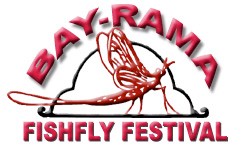 Dear Bay- Rama Parade Friend,  The Bay-Rama Fishfly Festival Committee would like to extend an invitation to participate in our 55th annual parade, Sunday, June 23h, 2019, at 1:00 PM.Our theme this year is:  “Drive 55”Each parade participant will have the opportunity to reach thousands of parade spectators along the parade route.  We offer a variety of participatory levels: Commercial, Business, or Corporation: $50.00.  Political Candidates or current elected Public Officials: $300.00  All other entries (i.e. churches, schools, clubs, etc.): $10.00.  Checks made payable to Bay-Rama, Inc.  Fees are non-refundable unless application is not approved.Premium event sponsorship could include, but is not limited to: parade entry, banner carrier, lamp-post advertisement flag, and program listing.  Contact Michelle Anulli  (586 615 1998) For more details on how to become a Festival Sponsor…   Do not miss this exciting opportunity to advertise your business and support the New Baltimore community!Your patience regarding parade position is appreciated, as special circumstances do occur; such as animal needs, size, and float presentation.  Staging preference is based on application submission date, type of entry, and prior position in parade.The following materials must be completed and submitted to address below by May 20th 2019 Parade Application FormWaiver of LiabilityRules and Regulations/RestrictionsPayment (checks made payable to Bay-Rama, Inc.)Upon application approval, parade details and information will be distributed by May 29th.  Applications not approved for 2019 will be notified in a timely manner.Warmest Regards,                                                                                                                                  Laura  Szymanski                                       50926 Atwood  New  Baltimore,  MI  48047  (586)321.9654                                                                     CONTACT  INFOEmail:      NBbayramaparade@gmail.comPlease join REMIND  text  81010   and  enter  message  @nbbay  in  message for parade updates